EK Kayıt dondurma gerekçesine dair belge****Bu form ekleri ile birlikte Enstitü Müdürlüğüne teslim edilmelidir.T.C.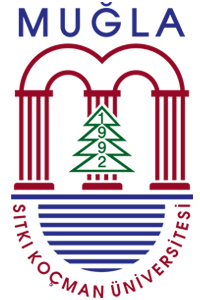 MUĞLA SITKI KOÇMAN ÜNİVERSİTESİSAĞLIK BİLİMLERİ ENSTİTÜSÜKAYIT DONDURMA TALEP FORMUAna Bilim Dalı: ……………………………………………………………………………………………………………………………………..Program: ………………………………………………………………………………………………………………………………………………Öğrencinin Adı Soyadı: ……………………………………………………………………………………………………….…………….….Öğrenci Numarası: ………………………………………………………………………………………………………………..……………..Danışmanın Unvanı Adı Soyadı: ……………………………………………………………………………………………………….....Kayıt Dondurma Gerekçesi:	 Hastalık	 Askerlik	 Maddi ve Ailevi Nedenler	 Diğer NedenlerTalep Edilen Kayıt Dondurma Yılı: 20.... - 20.... Eğitim - Öğretim Yılı	 Güz Yarıyılı	 Bahar YarıyılıKaç Dönem Kayıt Dondurmak İstediği:	 1 yarıyıl	 2 yarıyılDaha Önce Kayıt Dondurduysa Yılı ve Kaç Yarıyıl Dondurduğu*: 20.... - 20…. Eğitim - Öğretim Yılı 	 1 yy	 2 yy*Yönetmelik Madde-17 Öğrencilere yukarıdaki gerekçelerle ve belgelendirilmek şartı ile en fazla iki yarıyıl izni verilebilir.ÖĞRENCİ TARAFINDAN DOLDURULACAKTIRÖğrencinin Kayıt Dondurma Gerekçesi:	Tarih	İmza